Angaben zur juristischen PersonAngaben zum GaststättenbetriebAngaben zum neuen gesetzlichen VertreterPersönliche VerhältnisseUnterlagen zum Nachweis der gewerblichen ZuverlässigkeitIch versichere mit meiner Unterschrift, dass die vorstehenden Fragen wahrheitsgemäß und vollständig beantwortet wurden.Datenschutz-Hinweis: Zur Erfüllung der Informationspflichten gem. Art. 13, 14 DS-GVO stehen Ihnen Informationen auf unserer Website unterhttps://rathaus.rostock.de/sixcms/media.php/4984/dsgvo.doc zur Verfügung und informieren umfassend über Ihre Rechte und den Umgang mit Ihren Daten.Eingangsstempel/Vermerk der BehördeAz.: 32.32/32.51.01Anzeigenach § 4 Abs. 2 Gaststättengesetz (GastG) in Verbindung mit § 14 Abs. 1 Gewerbeordnung (GewO) zur Mitteilung der Neubestellung eines gesetzlicher Vertreters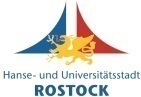 Sind mehrere gesetzliche Vertreter neu bestellt und noch nicht angezeigt worden, ist dieses Blatt für jeden gesetzlichen Vertreter gesondert auszufüllen.Hanse- und Universitätsstadt RostockDer OberbürgermeisterStadtamt, Abt. GewerbeangelegenheitenCharles-Darwin-Ring 618059 RostockIm Handels-, Genossenschafts- oder Vereinsregistereingetragener Name mit RechtsformOrt und Nr. des RegistereintragesAnschrift der Hauptniederlassung der juristischen Person (Straße, Hausnummer, Plz, Ort)Anschrift der Hauptniederlassung der juristischen Person (Straße, Hausnummer, Plz, Ort)Name des BetriebsAnschrift des Betriebs  (Straße, Haus-Nr., Plz, Ort)Familienname, Vorname, GeburtsnameFamilienname, Vorname, GeburtsnameFamilienname, Vorname, GeburtsnameFamilienname, Vorname, GeburtsnameFamilienname, Vorname, GeburtsnameGeburtsdatumGeburtsortGeburtsortGeburtsortStaatsangehörigkeitdeutsch  andere      Anschrift  (Straße, Haus-Nr., Plz, Ort)Anschrift  (Straße, Haus-Nr., Plz, Ort)Anschrift  (Straße, Haus-Nr., Plz, Ort)Anschrift  (Straße, Haus-Nr., Plz, Ort)Anschrift  (Straße, Haus-Nr., Plz, Ort)Telefon-Nr. (vorzugsweise mobil)Telefon-Nr. (vorzugsweise mobil)Fax-Nr.E-Mail-AdresseE-Mail-AdresseBei Ausländern: Aufenthaltsgenehmigung erteilt durch (Behörde) Bei Ausländern: Aufenthaltsgenehmigung erteilt durch (Behörde) Bei Ausländern: Aufenthaltsgenehmigung erteilt durch (Behörde) Erteilt am:Erteilt am:Gültig bis:Gültig bis:Gültig bis:Erwerbstätigkeit gestattet  ja       neinErwerbstätigkeit gestattet  ja       neinAnhängige Strafverfahren (wenn ja, bitte Gericht und Aktenzeichen mit angeben) nein    ja, welche      Anhängige Bußgeldverfahren wegen Verstößen bei einer gewerblichen Tätigkeit (wenn ja, bitte Behörde und Aktenzeichen mit angeben) nein    ja, welche      Anhängige Gewerbeuntersagungsverfahren nach § 35 GewO oder Erlaubniswiderrufsverfahren (wenn ja, bitte Behörde und Aktenzeichen mit angeben) nein    ja, bei folgender Behörde      Führungszeugnis zur Vorlage bei Behörden ist beigefügt          wurde beantragt und wird nachgereichtAuskunft aus dem Gewerbezentralregister zur Vorlage bei Behörden ist beigefügt          wurde beantragt und wird nachgereichtUnterrichtungsnachweis der IHK oder Nachweis eines anerkannten gastronomischen Berufsabschlusses ist beigefügt          Anmeldung ist erfolgt, Bescheinigung wird nach der Teilnahme nachgereichtHandelsregisterauszug ist beigefügt          wurde beantragt und wird nachgereichtOrt, DatumUnterschrift des neuen gesetzlichen Vertreters